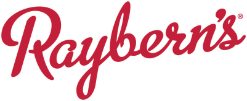 Staff AccountantPOSITION SPECIFICSReports To: Plant ControllerFLSA Status: Salary					         ROLESUMMARY:The Staff Accountant will prepare and maintain financial records to track the organization’s assets, liabilities, profit and loss, tax liabilities, and other related financial activities.  ESSENTIAL DUTIES AND RESPONSIBILITIES includes the following:Performs general cost accounting and other related duties for the organization.Prepares monthly balance sheets, income statements, and profit and loss statements.Maintains the general ledger.Codes invoices, sets up new accounts, reconciles accounts, and closes the monthly books.Reconciles bank accounts at least monthly, verifies deposits, and addresses inquiries from banks.Reconciles cash disbursement accounts, payroll, customer accounts, and other financial accounts; manages accounts receivable collections.Verifies and/or completes payment of invoices associated with accounts payable and ensures payments are charged to the appropriate accounts.Provides outside auditors with assistance; gathers necessary account information and documents to perform annual audit.Files tax forms with federal, state, and local government agencies.Coordinates with software vendor to maintain accounting software systems; recommends updates to enhance the accounting software.Manages the purchasing and invoicing system.Maintains knowledge of acceptable accounting practices and procedures.Performs other related duties as assigned.Please note this job description is not designed to cover or contain a comprehensive listing of activities, duties or responsibilities that are required of the employee for this job. Duties, responsibilities and activities may change as needed at any time with or without notice.SUPERVISORY RESPONSIBILITIES This position has no supervisory responsibilities.QUALIFICATIONSEDUCATION and EXPERIENCEBachelor’s degree in accounting, or related field, required.At least three years of related experience required.PHYSICAL REQUIREMENTSProlonged periods sitting at a desk and working on a computer.Must be able to lift up to 15 pounds at times. CERTIFICATES, LICENSES AND REGISTRATIONSNot sure if you want CPA??REQUIRED KNOWLEDGE, SKILLS, ABILITIESExcellent verbal and written communication skills. Excellent organizational skills and attention to detail.Knowledge of general financial accounting and cost accounting.Understanding of and the ability to adhere to generally accepted accounting principles.Ability to correctly prepare tax reports.Proficient with Microsoft Office Suite or similar software, and accounting software.Ability to appropriately handle sensitive and confidential matters.  Sr. Human Resources Manager Signature: __________________________________________________________________  Date: ____________________Print Name: _________________________________________________________Employee Signature: _____________________________________________________________________Date: _____________________Print Name: ____________________________________________________________